Рекомендации по внесению изменений в Должностные инструкции персонала в части обеспечения безопасности ПДн при их обработке в ГБУ АО «Котласский РЦ» (далее – Учреждение)Пункты должностных инструкций сотрудникаГБУ АО «Котласский РЦ» (далее – СОТРУДНИК) – пользователя ИСПДн, регламентирующие работу с ПДнОбщие положенияСОТРУДНИК должен знать:нормы действующего законодательства Российской Федерации в сфере (области) обработки и обеспечения безопасности персональных данных.В своей деятельности СОТРУДНИК руководствуется:Политикой в отношении обработки персональных данных в ГБУ АО «Котласский РЦ»;Порядком хранения, использования и передачи персональных данных сотрудников ГБУ АО «Котласский РЦ»;Инструкцией пользователя информационных систем персональных данных в ГБУ АО «Котласский РЦ».Должностные обязанностиВ соответствии с возложенными задачами СОТРУДНИК осуществляет следующие функции:Соблюдение требований локальных актов Учреждения, устанавливающих порядок работы с персональными данными.ПраваСОТРУДНИК имеет право:Знакомиться с внутренними документами Учреждения, регламентирующими его обязанности по занимаемой должности.ОтветственностьСОТРУДНИК в соответствии с возложенными на него обязанностями несет ответственность за:Несоблюдение требований локальных актов Учреждения, устанавливающих порядок работы с персональными данными, в пределах, установленных трудовым договором (служебным контрактом);Разглашение конфиденциальной информации, в т.ч. персональных данных, в пределах, установленных действующим административным, уголовным и гражданским законодательством Российской Федерации.Пункты должностных инструкций сотрудника Учреждения – ответственного за обеспечение безопасности ПДн в ИСПДн(далее – ОТВЕТСТВЕННЫЙ)Общие положенияОТВЕТСТВЕННЫЙ должен знать:нормы действующего законодательства Российской Федерации в сфере (области) обработки и обеспечения безопасности персональных данных.В своей деятельности ОТВЕТСТВЕННЫЙ руководствуется:Политикой в отношении обработки персональных данных в ГБУ АО «Котласский РЦ»;Порядком хранения, использования и передачи персональных данных сотрудников ГБУ АО «Котласский РЦ»;Моделями угроз безопасности персональных данных при их обработке в информационных системах персональных данных в ГБУ АО «Котласский РЦ»;Инструкцией по обеспечению безопасности персональных данных в информационных системах персональных данных в ГБУ АО «Котласский РЦ».Должностные обязанностиВ соответствии с возложенными задачами ОТВЕТСТВЕННЫЙ осуществляет следующие функции:Соблюдение требований локальных актов Учреждения, устанавливающих порядок работы с персональными данными;Обеспечение регулярного и своевременного создания резервных копий информационных систем персональных данных Учреждения;Обеспечение регулярного и своевременного обновления антивирусного программного обеспечения Учреждения;Ведение Журналов, представленных в приложениях к Приказу «Об утверждении форм документов, необходимых в целях выполнения требований законодательства в области персональных данных в ГБУ АО «Котласский РЦ».ПраваОТВЕТСТВЕННЫЙ имеет право:Знакомиться с внутренними документами Учреждения, регламентирующими его обязанности по занимаемой должности.ОтветственностьОТВЕТСТВЕННЫЙ в соответствии с возложенными на него обязанностями несет ответственность за:Несоблюдение требований локальных актов Учреждения, устанавливающих порядок работы с персональными данными, в пределах, установленных трудовым договором (служебным контрактом);Разглашение конфиденциальной информации, в т.ч. персональных данных, в пределах, установленных действующим административным, уголовным и гражданским законодательством Российской Федерации.Пункты должностных инструкций сотрудника Учреждения – ОТВЕТСТВЕННОГО ПОЛЬЗОВАТЕЛЯ КРИПТОСРЕДСТВОбщие положенияОТВЕТСТВЕННЫЙ ПОЛЬЗОВАТЕЛЬ КРИПТОСРЕДСТВ должен знать:нормы действующего законодательства Российской Федерации в сфере (области) обработки и обеспечения безопасности персональных данных.В своей деятельности ОТВЕТСТВЕННЫЙ ПОЛЬЗОВАТЕЛЬ КРИПТОСРЕДСТВ руководствуется:Политикой в отношении обработки персональных данных в ГБУ АО «Котласский РЦ»;Моделями угроз безопасности персональных данных при их обработке в информационных системах персональных данных в ГБУ АО «Котласский РЦ»;Инструкцией ответственного пользователя криптосредств в ГБУ АО «Котласский РЦ».Должностные обязанностиВ соответствии с возложенными задачами ОТВЕТСТВЕННЫЙ ПОЛЬЗОВАТЕЛЬ КРИПТОСРЕДСТВ осуществляет следующие функции:Соблюдение требований локальных актов Учреждения, устанавливающих порядок работы с персональными данными;Обеспечение функционирования и безопасности криптосредств, предназначенных для защиты персональных данных при их обработке в информационных системах персональных данных Учреждения;Ведение Журнала поэкземплярного учета криптосредств, эксплуатационной и технической документации к ним, ключевых документов, Лицевых счетов пользователей криптосредств.ПраваОТВЕТСТВЕННЫЙ ПОЛЬЗОВАТЕЛЬ КРИПТОСРЕДСТВ имеет право:Знакомиться с внутренними документами Учреждения, регламентирующими его обязанности по занимаемой должности.ОтветственностьОТВЕТСТВЕННЫЙ ПОЛЬЗОВАТЕЛЬ КРИПТОСРЕДСТВ в соответствии с возложенными на него обязанностями несет ответственность за:Несоблюдение требований локальных актов Учреждения, устанавливающих порядок работы с персональными данными, в пределах, установленных трудовым договором (служебным контрактом);Разглашение конфиденциальной информации, в т.ч. персональных данных, в пределах, установленных действующим административным, уголовным и гражданским законодательством Российской Федерации.Пункты должностных инструкций сотрудника Учреждения –ОТВЕТСТВЕННОГО ЗА ОРГАНИЗАЦИЮ ОБРАБОТКИ ПДнОбщие положенияОТВЕТСТВЕННЫЙ ЗА ОРГАНИЗАЦИЮ ОБРАБОТКИ ПДн должен знать:нормы действующего законодательства Российской Федерации в сфере (области) обработки и обеспечения безопасности персональных данных.В своей деятельности ОТВЕТСТВЕННЫЙ ЗА ОРГАНИЗАЦИЮ ОБРАБОТКИ ПДн руководствуется:Политикой в отношении обработки персональных данных в ГБУ АО «Котласский РЦ»;Инструкцией ответственного за организацию обработки персональных данных в ГБУ АО «Котласский РЦ».Должностные обязанностиВ соответствии с возложенными задачами ОТВЕТСТВЕННЫЙ ЗА ОРГАНИЗАЦИЮ ОБРАБОТКИ ПДн осуществляет следующие функции:Соблюдение требований локальных актов Учреждения, устанавливающих порядок работы с персональными данными;Обеспечение своевременного и квалифицированного выполнения сотрудниками Учреждения требований действующего законодательства Российской Федерации в сфере (области) обработки и обеспечения безопасности персональных данных.Обеспечение доработки локальных документов Учреждения по защите персональных данных;Ведение Журналов, представленных в приложениях к Приказу «Об утверждении форм документов, необходимых в целях выполнения требований законодательства в области персональных данных в ГБУ АО «Котласский РЦ».ПраваОТВЕТСТВЕННЫЙ ЗА ОРГАНИЗАЦИЮ ОБРАБОТКИ ПДн имеет право:Знакомиться с внутренними документами Учреждения, регламентирующими его обязанности по занимаемой должности;Требовать от сотрудников соблюдения требований локальных актов Учреждения, устанавливающих порядок работы с персональными данными.ОтветственностьОТВЕТСТВЕННЫЙ ЗА ОРГАНИЗАЦИЮ ОБРАБОТКИ ПДн в соответствии с возложенными на него обязанностями несет ответственность за:Несоблюдение требований локальных актов Учреждения, устанавливающих порядок работы с персональными данными, в пределах, установленных трудовым договором (служебным контрактом); Разглашение конфиденциальной информации, в т.ч. персональных данных, в пределах, установленных действующим административным, уголовным и гражданским законодательством Российской Федерации.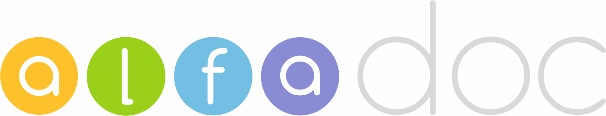 